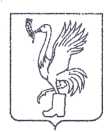 СОВЕТ ДЕПУТАТОВТАЛДОМСКОГО ГОРОДСКОГО ОКРУГА МОСКОВСКОЙ ОБЛАСТИ141900, г. Талдом, пл. К. Маркса, 12                                                          тел. 8-(49620)-6-35-61; т/ф 8-(49620)-3-33-29 Р Е Ш Е Н И Еот __23 декабря____  2021 г.                                                   №  91┌                                                      ┐О передаче помещений в безвозмездное пользование Дмитровскому почтамту УФПС Московской области – филиал АО «Почта России» В соответствии с п. 12 ст. 35 Федерального закона от 6 октября 2003 года № 131-ФЗ «Об общих принципах организации местного самоуправления в Российской Федерации», руководствуясь ст. 47 Устава Талдомского городского округа Московской области зарегистрированного в Управлении Министерства юстиции Российской Федерации по Московской области 24.12.2018 года № RU 503650002018001, рассмотрев обращение главы Талдомского городского округа Московской области от 07.12.2021 года № 3113, Совет депутатов Талдомского городского округа РЕШИЛ:1. Предоставить в безвозмездное пользование Дмитровскому почтамту УФПС Московской области – филиал АО «Почта России» помещение сроком на 1 (один) год с 01.01.2022 по 31.12.2022 гг., общей площадью 43,4 кв. м. расположенное по адресу: Московская область, Талдомский городской округ, с. Квашенки, д. 18.2.  Контроль над исполнением настоящего решения возложить на председателя Совета депутатов Талдомского городского округа  Московской области М.И. Аникееву.Председатель Совета депутатовТалдомского городского округа                                                               М.И. АникеевГлава Талдомского городского округа                                                                                       Ю.В. Крупенин